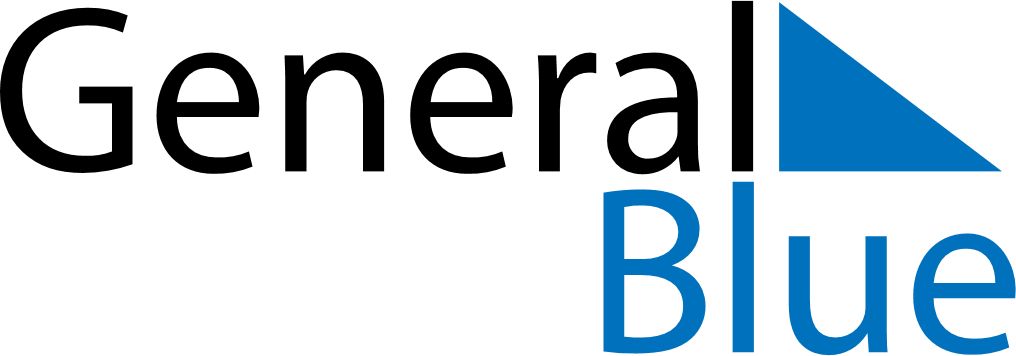 October 2024October 2024October 2024October 2024October 2024October 2024Tarragona, Catalonia, SpainTarragona, Catalonia, SpainTarragona, Catalonia, SpainTarragona, Catalonia, SpainTarragona, Catalonia, SpainTarragona, Catalonia, SpainSunday Monday Tuesday Wednesday Thursday Friday Saturday 1 2 3 4 5 Sunrise: 7:51 AM Sunset: 7:37 PM Daylight: 11 hours and 45 minutes. Sunrise: 7:52 AM Sunset: 7:35 PM Daylight: 11 hours and 43 minutes. Sunrise: 7:53 AM Sunset: 7:34 PM Daylight: 11 hours and 40 minutes. Sunrise: 7:54 AM Sunset: 7:32 PM Daylight: 11 hours and 37 minutes. Sunrise: 7:55 AM Sunset: 7:30 PM Daylight: 11 hours and 34 minutes. 6 7 8 9 10 11 12 Sunrise: 7:57 AM Sunset: 7:29 PM Daylight: 11 hours and 32 minutes. Sunrise: 7:58 AM Sunset: 7:27 PM Daylight: 11 hours and 29 minutes. Sunrise: 7:59 AM Sunset: 7:26 PM Daylight: 11 hours and 26 minutes. Sunrise: 8:00 AM Sunset: 7:24 PM Daylight: 11 hours and 24 minutes. Sunrise: 8:01 AM Sunset: 7:22 PM Daylight: 11 hours and 21 minutes. Sunrise: 8:02 AM Sunset: 7:21 PM Daylight: 11 hours and 18 minutes. Sunrise: 8:03 AM Sunset: 7:19 PM Daylight: 11 hours and 16 minutes. 13 14 15 16 17 18 19 Sunrise: 8:04 AM Sunset: 7:17 PM Daylight: 11 hours and 13 minutes. Sunrise: 8:05 AM Sunset: 7:16 PM Daylight: 11 hours and 10 minutes. Sunrise: 8:06 AM Sunset: 7:14 PM Daylight: 11 hours and 8 minutes. Sunrise: 8:07 AM Sunset: 7:13 PM Daylight: 11 hours and 5 minutes. Sunrise: 8:08 AM Sunset: 7:11 PM Daylight: 11 hours and 2 minutes. Sunrise: 8:10 AM Sunset: 7:10 PM Daylight: 11 hours and 0 minutes. Sunrise: 8:11 AM Sunset: 7:08 PM Daylight: 10 hours and 57 minutes. 20 21 22 23 24 25 26 Sunrise: 8:12 AM Sunset: 7:07 PM Daylight: 10 hours and 55 minutes. Sunrise: 8:13 AM Sunset: 7:05 PM Daylight: 10 hours and 52 minutes. Sunrise: 8:14 AM Sunset: 7:04 PM Daylight: 10 hours and 49 minutes. Sunrise: 8:15 AM Sunset: 7:02 PM Daylight: 10 hours and 47 minutes. Sunrise: 8:16 AM Sunset: 7:01 PM Daylight: 10 hours and 44 minutes. Sunrise: 8:17 AM Sunset: 7:00 PM Daylight: 10 hours and 42 minutes. Sunrise: 8:19 AM Sunset: 6:58 PM Daylight: 10 hours and 39 minutes. 27 28 29 30 31 Sunrise: 7:20 AM Sunset: 5:57 PM Daylight: 10 hours and 37 minutes. Sunrise: 7:21 AM Sunset: 5:56 PM Daylight: 10 hours and 34 minutes. Sunrise: 7:22 AM Sunset: 5:54 PM Daylight: 10 hours and 32 minutes. Sunrise: 7:23 AM Sunset: 5:53 PM Daylight: 10 hours and 29 minutes. Sunrise: 7:24 AM Sunset: 5:52 PM Daylight: 10 hours and 27 minutes. 